Your friend Angie has just moved to Priego de Córdoba. You have just remembered that the other day she mentioned that she hates going to bed here because the sheets are too cold. Write an email to Angie advising her on the type of bed linen that she could use to feel warmer. Don’t forget to tell her about how to wash them because she is not very good with the laundry.Write between 70 and 90 words. 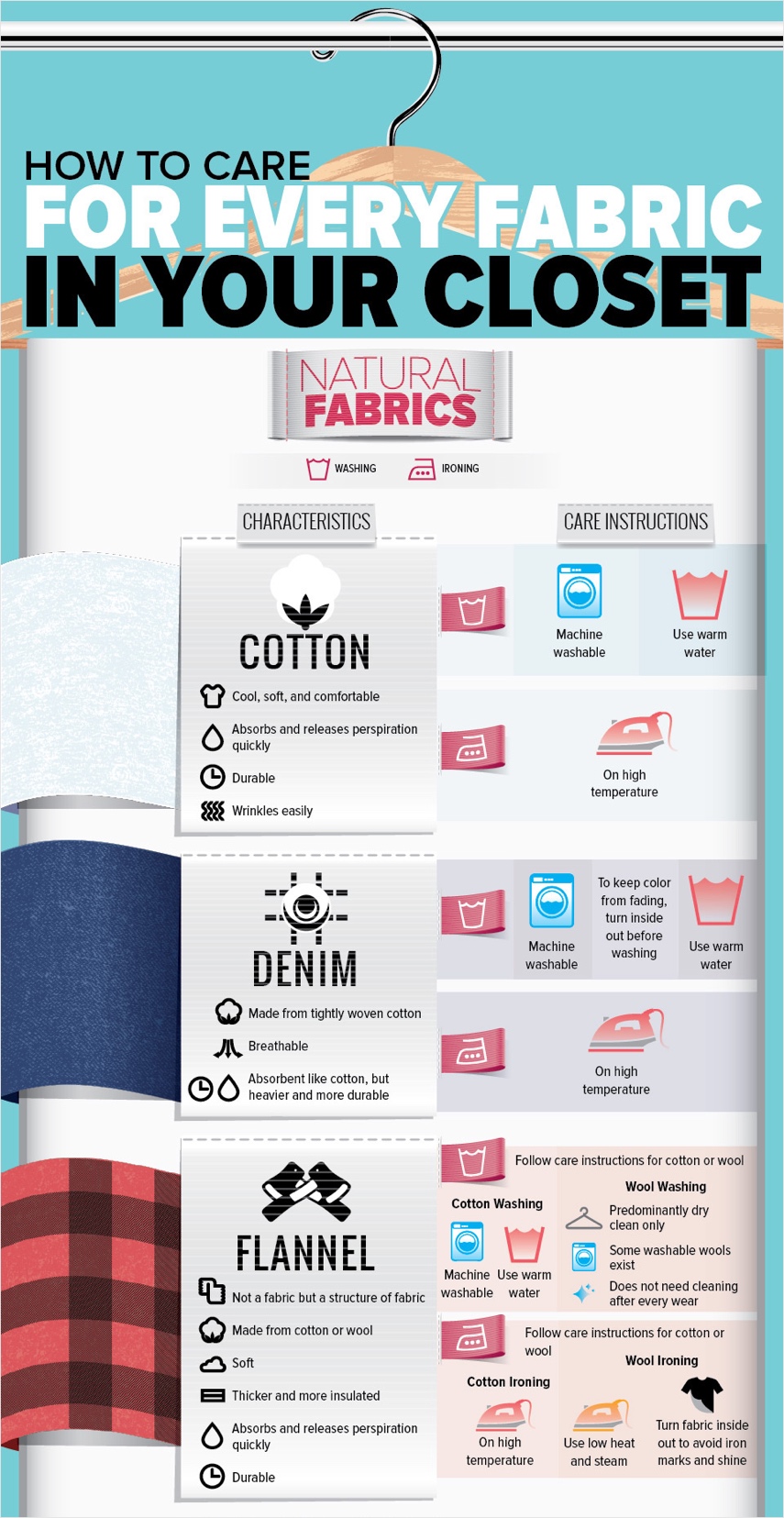 